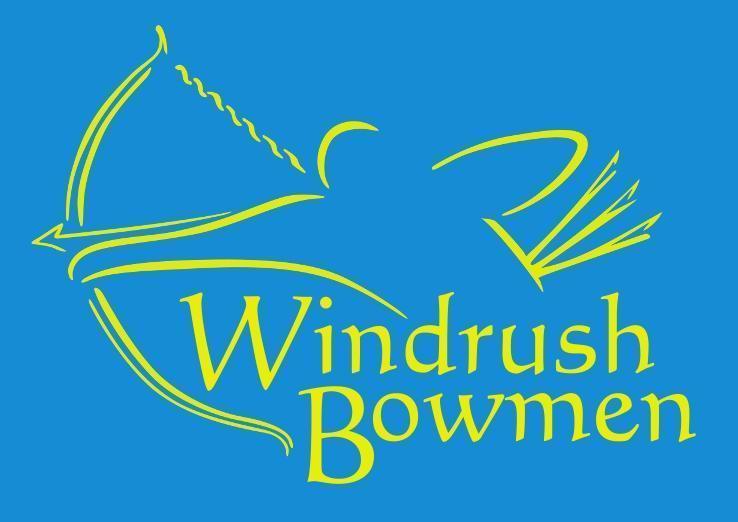 WINDRUSH BOWMEN   John Devaney Memorial Shoot    Celebrating 75 years of W.B                  N.F.A.S. Open            27th & 28th August 2022                   40 3D TargetsHAND CRAFTED A.F.B. TROPHY IN MEMORY OF JOHN            Adults £16.00; Juniors £8.00 Cubs free                                9:45 assembly for a 10:00 start DIRECTIONS TO SHOOTRangers lawn is situated approx. 1 mile west of Charlbury (Oxfordshire) on the B4437.  From Charlbury take the second left turn to Leafield opposite the turn to Chadlington.  Windrush Bowmen will be sign posted on the B4437 from both directions.  Rangers Lawn, Cornbury Park OX7 3HLENTRIES to Hilary Devaney   109, Windmill Road, North Leigh, Witney, Oxon, OX29 6RJYou may pay by BACS to The Windrush Bowmen S.C. 60-24-60 A/C 15609545 - please send proof of payment with entry form, you can email entry form with payment proof to:email:  windrushbowmencommittee@gmail.com        Tel:  01993 882633  07969641560Please state age of Junior and CubsPlease state name and age of Juniors and Cubs shoot Guardian Telephone no. ……………………………………………. please indicate any special requirements, groups etc. The club and landowners accept no responsibility for loss or damage outside the insurance cover provided by the NFAS.TitleNameStyleS/J/CClubFeePre-book Pre-payWindrush BowmenTotal Shooting Fees£